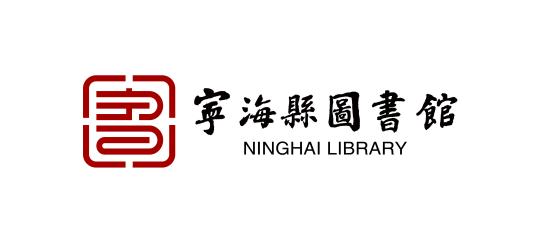 2019年度宁海县图书馆年报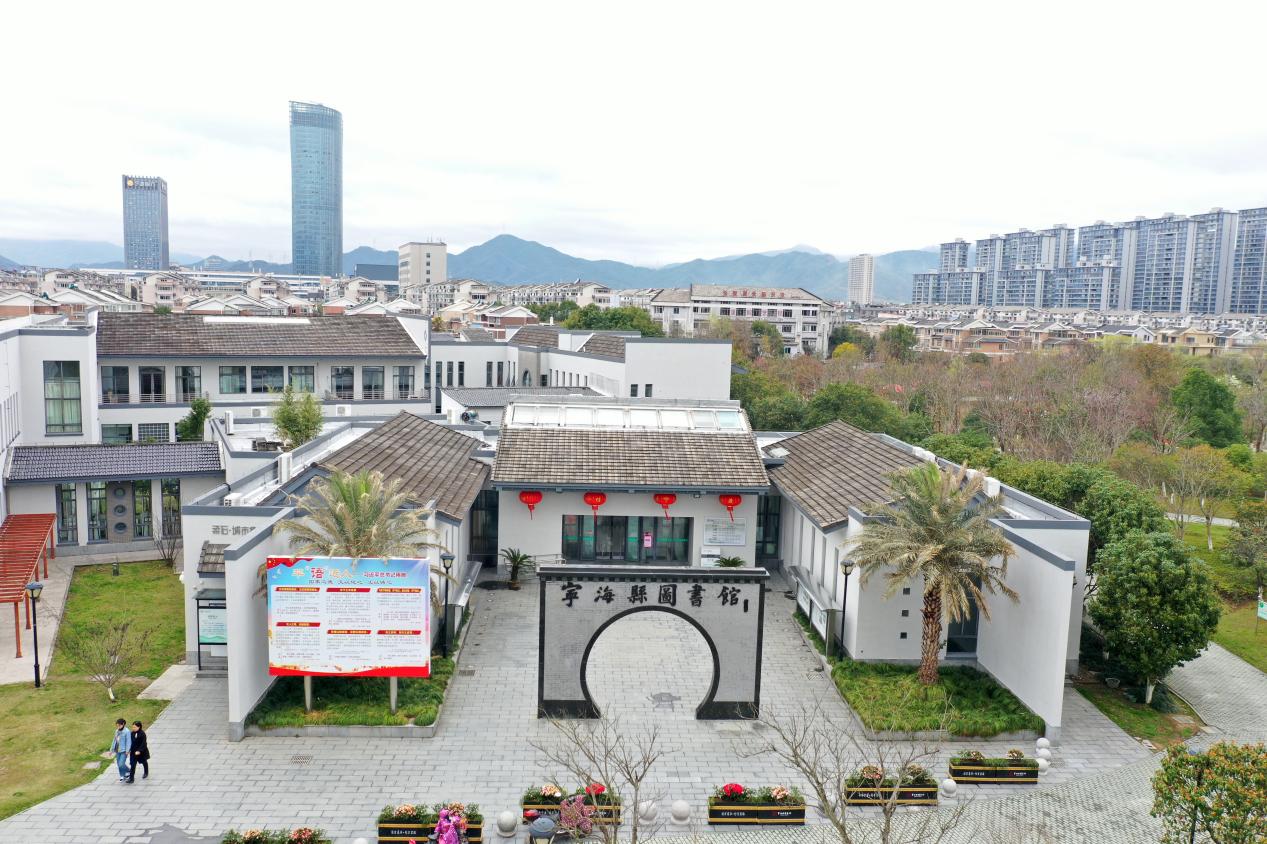 目录1 2019年工作总结 2 2020年工作思路 3业务统计表 4获奖表彰   5大事记 1 2019年工作总结2019年，县图书馆在局党委的正确领导与社会各界的鼎力支持下，全馆工作人员团结一心，不懈努力，以丰富免费开放服务内容、提升免费开放服务品质为抓手，积极开展阅读推广，着手打造多个全新阅读品牌，各项工作有序推进，取得较好社会效益。截至目前，今年新办读者证4665个，接待读者173751人次，图书流通605096册次，购买新书22000余册，报纸期刊订阅400余种；新建流动图书站点12个，全年送书下乡10000余册；举办阅读活动160余场次，参与人数达50000余人次；图书馆党群同心圆基地参与人数达 600余人次。具体总结如下：（一）提升馆员素质，聚力事业发展。一是定期召开民主生活会。利用周一馆休日组织全体工作人员参与“我为图书馆建言献策”专题民主生活会，定期举办技能培训、业务经验交流活动，全方位提高馆员队伍的业务能力和服务水平。二是加强馆际交流互鉴。今年宁波市图书馆主要负责人带队到我馆开展“不忘初心、牢记使命”主题教育调研、指导工作1次，市内兄弟馆来访交流3次，我馆安排馆员赴外参观学习、参加学术会议20余次。三是紧抓主题教育。自第二批“不忘初心、牢记使命”主题教育开展以来，按照局党委的统一部署，馆党支部充分利用晨间、午间休息时间，组织党员干部学习、圈点、划注必读书目，多次召开全馆专题学习会，读原著、学原文、悟原理，并要求每位党员结合工作实际，对标对表，检视问题，进行探讨。10月21日，局党组成员、副局长叶海曙同志，密切结合图书馆工作实际，提亮点、明要求，谋方向，在馆报告厅为全体人员上专题党课。同时，我馆还联合社区、学校等单位党组织开展主题党日活动，强化四个意识，加强作风建设；将贯彻落实习近平总书记给国家图书馆的回信精神与主题教育密切结合，以各项工作的提质增速将主题教育成果落到实处。党员干部积极参加外借室、少儿室、24小时城市书房等馆内外志愿服务，今年以来，每位党员皆参与党群同心圆活动8次以上。（二）夯实阅读品牌，力推多元发展。在开展“春节系列活动”“未成年人读书节” “送书下乡”等常规活动的同时，全新推出多元阅读品牌。一是文化沙龙品牌打造。文化沙龙主推宁海本土文艺家的新书发布、交流互动，邀请名家与读者近距离接触，紧贴宁海县首批文化名家名匠的评选产生，通过活动举办，让读者共享我县最新文艺成果，增强市民的文化自信与文化认同。开设以来，已举办阿门诗集《半生史》品读交流、《宁海历代诗词选》《生而行者·当代徐霞客》、浦子长篇报告文学《平地起》分享会等多场活动，在提升阅读品位的同时，积极参与宣传我县中心工作，弘扬主旋律，在社会各界获得良好反响。二是阅读联盟成立运作。自4月19日晚，在宁海县全民阅读启动仪式上，县图书馆牵头，由好爸好妈故事团、实小集团城南校区等单位团体组成的县首批阅读联盟成立以来，着眼亲子阅读、学生阅读拓展等，形成周周有活动、周周有推介的良好阅读氛围，已开展各类活动50余场次，在推广科学阅读方法、培育浓厚读书氛围等方面取得了较为丰硕的成果。同时，为针对不同人群开展阅读推广，探索分级阅读积累了经验。三是亲子绘本阅读活动。为充分满足少儿的阅读需求，让阅读小手拉大手，我馆与好爸好妈故事团继续联合开展亲子绘本阅读活动，由县语文教学名师鲍明芳、祝伟霞等8位老师巡回授课，每两周开课一次，全年开课近30期。亲子绘本阅读项目目前已拥有500多人的亲子活动微信群，活动一推出，名额在短时间内即被一抢而空，深受孩子与家长喜爱。同时，亲子阅览室每季度新增300-500册绘本书籍持续满足新鲜阅读。周末、节假日均安排主题绘本故事会活动，不定期举办绘本阅读专题讲座和沙龙等，活动内容丰富多彩，品牌效应日益突显。四是正学讲堂经典化持续推进。与县委宣传部及有关学校合作，先后举办“新故事创新创造”“经络俞穴与健康”“曾国藩的做官与做人”等16场讲座，邀请省《山海经》杂志总编毛晓青教授、央视百家讲坛主讲人张宏杰教授等前来主讲，听众达6000余人次。本土儿童文学大咖雪野、台湾儿童阅读名师何绮华等前来做客，讲堂座无虚席，赢得广泛良好的口碑，开讲近10年，正学讲堂的经典化迈出坚定步伐。五是观影课堂全市率先引进。为探索数字图书馆转型路径，建立时下受欢迎的阅读模式，我馆自温州率先在全市借鉴引进观影课堂，将名著阅读与电影赏析融会贯通，邀请省、市“最美90后”提名奖获得者陈雪盈等县内外教学名师担任导师，开展新颖多彩的书影共读活动，提升青少年阅读品质，今年已举办12期，期期爆满，受到中小学生及家长的欢迎、教师群体的关注。下步，县图书馆将对其优化课程、拓展形式内容，深度打造。六是霞客文旅讲坛开讲，打造赋有宁海特色的阅读品牌。为做大做强徐霞客这一文旅IP,集聚历经八届评选的84位“中国当代徐霞客”的优质资源。8月30日，首期霞客文旅讲坛开讲，截至目前，已分别邀请“中国第一农民旅行家”李振华、著名环球探险旅行家马中欣前来主讲，分享他们行者无疆的传奇，让市民读者近距离感受“当代徐霞客”的非凡风采，为我县作为首批国家全域旅游示范区探索更多样板元素。（三）举办大型活动，提升社会影响力。一是“全城共读”快闪活动两次成功尝试。“全城共读”作为公共空间“阅读快闪”新形态，旨在同一时段不同场所同时阅读，形成全城共读的联动效应，让阅读氛围渗透到城市各个角落。1月6日下午，我县12个阅读点同时段开展“全城共读半小时”活动，近千人共同完成了一场庄重温馨的共读活动。各阅读点阅读形式多样，有美文分享会、绘本故事汇、诗词品鉴沙龙等。在今年第十七届徐霞客开游节前夕，为探索和推动全民阅读与全域旅游的深度融合，县馆与各乡镇街道图书分馆、阅读联盟等单位团体联动，开展了“读万卷书•行万里路”全城共读共游活动，通过在我县各名胜古迹共读《徐霞客游记》，朗诵与当地有关的诗词佳篇，我为景点来代言等环节，展示推介潘天寿故居、叶梦鼎读书处等名家文化资源，打造学研读游，文旅产业互促共进的新地标。两场共读活动的开展均达到了全民参与、全城互动，全媒体宣介的设想，得到浙江新闻客户端、甬派等省市县各级媒体争相报道。产生了广泛的联动效应和强烈的社会反响。二是“读书之城•书香宁海”全民阅读启动仪式举行。4月19日晚，2019年全民阅读启动仪式暨“图书馆之夜”诵读活动举行，县委常委、宣传部部长叶秀高出席，局领导林仙菊、金海萍等参加。启动仪式上，由我馆精心策划制作的全民阅读推广宣传片亮相，向两位上千册图书捐赠者颁发捐赠证书、县阅读联盟授牌成立，开展经典诵读活动，为推广全民阅读，提升图书馆影响力做出成功实践。三是千人绿色寻宝，畅享数字阅读。6月30日，宁海县首届千人绿色寻宝图书馆站活动举行，参与者在馆内利用歌德电子借阅机、数字瀑布流等数字阅读设备，下载畅享240万种电子阅读资源，将阅读服务送到读者身边。四是举行宁海县“全民阅读”少儿读书活动。9月19日，由县语委办、县教育局、县文旅局、县妇联联合举办的县“全民阅读”少儿读书活动暨亲子“读绘本·讲故事”比赛在馆报告厅举行，比赛以家庭为单位，说绘本、读绘本、演绘本，为提高市民的语言规范化意识和语言应用能力，推进全民阅读做出了积极探索。五是举行诗词朗诵会礼赞新中国。10月12日，“弘扬家国情怀 礼赞新中国”庆祝新中国成立70周年原创诗词作品朗诵会在馆报告厅举行，朗诵者们从不同角度诠释了对国家的热爱和对未来的美好憧憬。六是天一讲堂走进文化礼堂活动持续开展。 该活动自今年7月初启动以来，持续走进我县各乡村、社区、假日学校，邀请“好爸好妈故事团”成员、县语文教学名师、宁海画院秘书长陈明纲、资深摄影人王志辉等主讲，开展绘本故事、名著诗词赏析、手机摄影技巧等贴合市民学习生活所需的讲堂活动20余场次，每到一地，以“宁海非遗文化”为主题的“天一展览”同步开展，提升了我馆的公共文化服务能力，丰富了基层群众的文化生活，形成了不俗反响。（四）拓展图书馆外延阵地，凝聚社会力量参与。今年以来，我馆以设施和品牌建设、服务模式创新为重点，全县基层读书阵地、数字图书馆等阅读服务设施进一步均衡完善。一是在全县18家乡镇街道图书分馆、398家农家书屋县域全覆盖的基础上，在社区、公园、银行等公共空间增加图书馆服务功能。目前，柔石公园城市书房、“我的”城市书房（金桥馆），农商行书香银行、东方艺术博物馆书吧、天景园书吧、赵小姐书香餐厅、霞客居等5家城市书吧各具特色。随着“书香宁海”建设的有序推进，今年县图书馆在茶院乡综合文化站、岔路镇上金村、西店镇王家村、长街镇西岙村、县看守所图书室、银河小学等地新设流动图书站12家，送书10000余册。二是携手打造儿童文学主题特色资源库。为探索典藏阅读资源的交互共享，鼓励更多优质书籍资料从藏书家的书斋里走出来，实现价值的盘活释放，县图书馆与我县著名儿童诗作家雪野携手，将其3000余册艺术特征突出的藏书的图书信息纳入集群管理系统，包括巴金、冰心等文学泰斗的题词签赠本，初版于六七十年前的经典儿童诗集以及作者从事创作30年间同前辈同行往来的300余件信札等，进行统一保护整理，建立儿童文学特色资源库，并着手将其所在的全国首个儿童诗研究中心打造成特色主题图书馆。三是数字图书馆建设扎实推进，开辟科普教育基地。为更好满足读者对海量信息的检索储存以及优质阅读资源集约获取的需要，推进数字化转型，去年底以来，县图书馆先后引入朗读亭、数字瀑布流、数字文化长廊、线上图书馆等数字化设施设备，设立4D裸眼百科全书体验区，将枯燥的知识取得转变为富有科技感的互动体验，激发市民特别是青少年的阅读欲望，实现沉浸式阅读。10月14日，我馆与县科协合作，开辟科普教育基地，聚集优势资源，将通过举办科普讲座、科普影视赏析、专题展览等多种形式的活动开展科普教育，推广全民阅读。四是倡导图书捐赠，全民共享书香。今年3月，88岁的严望林老人向我馆捐赠图书1000余册，以画报、史志、民间故事等内容为主；县收藏家协会名誉会长厉志宏捐赠以收藏为主题的宣传图册2000余册，这些踊跃捐书、共享书香的善举经《宁波日报》等主流媒体报道，倡导作用十分明显。今年以来，我馆收到社会各界人士赠书日益增多，质量也有所提升，亦有从杭州、宁波等地寄书相赠的读者、作家。这些图书捐赠丰富了馆藏资源，我们把这些书籍分类打包，逐步将合适的图书精选上架，供读者借阅，使阅读资源充分流动、利用。五是发起成立“文心朗诵社”。为开拓新的阅读模式，顺应市民文化需求，我馆日前发起成立“文心朗诵社”，旨在搭建朗诵艺术专业的公益性学习实践平台，消息一出，两日内即有50余名钟情于朗诵且有一定基础的市民报名参与，目前招募工作仍在进行。（五）地方文献工作循序渐进。一是文献征集。今年以来，除在收到的大宗图书捐赠中遴选珍贵地方文献外，我馆加强与县史志办的联络走动，征集到我县首部公开出版的家谱、志书功能合一的《东门袁氏普志》《宁海剿匪纪实》《中国共产党宁海历史（二卷）》等一批重要文献；积极与本土作家、文史专家、家谱爱好者等交流交心，开展学习、征集工作，截至目前共征集地方文献百余套册。二是读者阅览。随着地方文献收集整理工作的逐步提质，到馆查询阅览的读者月平均约有80人次，其中拥有本科、硕士、博士等高学历读者呈上升趋势，读者中有已退休的文史爱好者、学生、新闻记者、县内外公职人员、行业技师、文献地情研究工作者等，吸引培养忠实读者10余人；此外，参考资政作用有所凸显。三是文献梳理开架。今年暑假期间，在吸引县职教中心安排学生社会实践的基础上，多方招募志愿者进行规模性藏书倒架整理、补充调整编目等工作，摸清底数，更好服务读者，促进特藏文献建设，历时一个半月。四是家谱征集翻印。在市图书馆的支持指导下，我馆与县档案局、同乐园藏书阁联动，对全县现存家谱进行征集、扫描、翻印、编目加工、开架阅览，目前馆藏家谱电子扫描稿件230套册，已印制200余套册，一周至少一批次的印制频次持续保持。此外，为探究工作的科学性、争取方式和成果上的创新，更好发挥地方文献在促进社会经济文化发展中的作用，由我馆组织的县文史文献专家交流会、“家承传统 谱写新篇”家谱文化座谈会正在紧张筹备中。（六）媒体报道与荣誉取得。一是各级媒体频频关注，打造全民阅读品牌形象。今年以来，我馆开展了一系列阅读推广活动，有40多项被新闻媒体关注并报道。其中全城共读共游、打造儿童文学特色资源库、马中欣做客霞客文旅讲坛等11条动态被中青在线、中国作家网、浙江新闻客户端、甬派、甬恋客户端等央级、省、市级媒体报道，有全民阅读启动仪式举行、宁海县庆祝新中国成立70周年原创诗词作品朗诵会举行等5篇动态信息，经局办转报被宁波市文旅局官网刊载。全年经看宁海、宁海发布、《今日宁海》《TV宁海新闻》《宁广新闻》等各级各类媒体报道刊用信息60余篇次。二是荣誉取得。省、市家风少年说大赛屡获佳绩。在4月27日举行的市级赛中，我馆选送的3名代表沈佳一、阮晨冉分获中小学组第一名，顾迪希获小学组第二名。5月19日，沈佳一、阮晨冉代表宁波市参加省总决赛，阮晨冉获小学组一等奖，沈佳一获中学组三等奖。同时，我馆被组委会评为“家风少年说大赛优秀组织奖”。市经典绘本剧创意表演大赛拔头筹。11月9日，宁波市第五届“悦读童年”经典绘本剧创意表演大赛举行。县图书馆选送的2部作品喜获佳绩，由梅林中心幼儿园演出的绘本剧《爱丽丝梦游仙境》获表演一等奖与优秀编剧奖；由跃龙中心幼儿园演出的绘本剧《鸡毛信》获表演二等奖，大赛组办方授予县图书馆优秀组织奖。2019年6月，我馆被宁波市生态环境局宁海分局授予“美丽宁海行动者”荣誉称号。今年以来，我馆各项工作虽取得不少成绩，打磨了一些阅读推广的亮点，社会关注度与影响力有所提升，馆内功能布局有所优化调整，但仍存在一些不足，如：馆内数字化设备有待加强运维并指导读者使用，提稿利用率；馆舍面积过小，需求面积严重不足，许多阅读服务难以充分发挥效应；文献总藏量不足、藏书结构有待进一步优化；工作人员人手紧缺，学历水平普遍不高，专业水平有待提高，图书情报学等专业人才储备不足，因此如何充实图书馆综合实力，提升服务水平，是较为紧迫的问题。现代图书馆在社会发展中逐渐转变为承载知识中心、学习中心、交流中心等多项功能的信息共享空间，虽然这几年馆内外各项事业取得长足进步，但相较而言力度还需不断加强。明年，我们将紧扣“书香宁海”建设要求，通过推进基层读书阵地的建设使用、深耕霞客文旅讲坛、观影课堂等富有特色的阅读品牌打造、强化主人翁意识，切实提升服务质量，进一步发挥图书馆在公共文化事业发展中的主阵地作用，积极提升影响力和知名度，推进全民阅读，更好引领营造浓郁的读书氛围，满足新时代宁海市民多样化需求，脚踏实地力促图书馆各项工作再上新台阶。2 2020年工作思路2020年，我们将深入贯彻落实习近平总书记给国家图书馆老专家的回信精神，紧紧围绕“书香宁海”建设要求，切实助力全面建成小康社会攻坚战，按照“读者至上，服务第一”的服务准则，做好以下工作：一、加强学习，提高馆员素质。一是要增强政治素养。充分利用图书馆自身优势，多读书多看报，认清形势，端正思想，进一步提高工作人员的政治素养，坚持守正创新。二是要强化服务意识。坚持以人为本，提高服务质量、增强服务能力，尽最大努力创造与读者的和谐关系及优质阅读环境氛围。三是要提升业务素质。进行图书管理系统软件培训和有关业务培训，提高工作人员的业务素质和业务技能。 二、全面开展全民阅读推广活动。围绕“4·23”世界读书日，“第十六届未成年人读书节”等活动节点，有针对性地开展特色读者活动，推进“书香宁海”建设。打造“读书之城·书香宁海”、“读万卷书·行万里路”全民共读共游等活动品牌，拟组织20家以上读书联盟成员。发挥方孝孺、潘天寿、柔石、胡三省、叶梦鼎、舒岳祥等历史名人效应，办好正学讲堂、文化沙龙、霞客文旅讲坛、书影课堂、艺术生活等多元阅读活动。三、加强图书馆总分馆制建设。加强对乡镇（街道）图书分馆的业务辅导，积极组织乡镇、街道图书分馆的管理人员参加业务培训，提高他们的业务水平。实现区域文献资源统一采购、统一编目和统一配置。到2020年底，争取80%以上乡镇（街道）图书馆达到一级馆标准，建成30%以上设施良好、管理规范、效益明显的示范性乡镇（街道）图书馆。到2020年，全县公共图书馆人均藏书量超过1.1册。四、提升公共阅读设施质量。努力完成县图书馆和乡镇（街道）图书馆分对农家书屋、社区阅览室的图书流通量不少于10万册次的艰巨任务。并实现“一卡通工程”在乡镇（街道）所有图书馆100%覆盖。推动公共阅读场所建立公共检索模式。五、推进“城市书房”建设。目前我县已建两家24小时自助图书馆。2020年，将继续扩大规模，全县力争达到3家。结合乡村文明示范线、文明古建筑、田园农庄、茶馆等场所，构建公共阅读新空间。六、加强数字图书馆建设。到2020年底，将建成“线上图书馆”平台5个以上，促进公共图书馆利用共享工程、公共电子阅览室建设计划、数字图书馆推广工程三大数字文化惠民工程在县图书馆的有效落实，实现图书馆数字资源服务乡镇、村（社区）图书馆（室）全覆盖。七、鼓励社会力量参与捐书。2020年，在各社区、广场、商场等人员密集处设立10家以上“书循环”捐赠点，图书年流通量争取达到2万册以上。八、加强地方文献征集整理工作。一是与各乡镇（街道）文化站长紧密联系，逐步筹建一支县、乡、村三级网格化地方文献征集队伍。二是密切与县史志办、县史志研究会、县档案局的联络走动，促进文献的充实互补，建立联动机制，及时获取新鲜全威的地方文献资源。三是明确征集方向，提出征集专题、细化征集工作任务清单，逐步推进地方文献专题库建设，如“宁海党史资料专题”“宁海志书专题”“当代徐霞客文献专题”等，有利于提供集中阅览服务，挖掘库藏特色亮点。四是着手逐步整理宁海地方文献总集目录，重点在民国以来的文献征集线索，即未被《宁海丛书》涉及、收录的文献资料，从而摸清底数、打开视野，有针对性地进行文献征集整理。五是继续与县档案局、同乐园藏书阁等联合开展家谱征集复印开架工作。六是争取启动地方文献数字资源库建设。3业务统计表4获奖表彰5大事记1月6日下午两点，宁海县图书馆、宁海县新华书店、宁海县实验幼儿园等12家公益阅读空间，在同一时刻，进行全城共读分享阅读活动，每场活动各不相同，形式多样，有美文分享会、绘本故事会、红色经典书籍分享会、诗词品鉴会等，活动共计千人参加。1月中旬，馆领导对2018年度重点读者进行慰问走访。1月14日下午，全体工作人员参加宁海县图书馆2018年度考核，经过民主投票测评，选出优秀2名，分别是谢海云、周玲芬。2月2日下午，文旅新局林仙菊局长到图书馆慰问员工。2月12日晚，首期“文化沙龙”读书分享会正式启动，活动邀请县作协主席阿门和读者分享了其三十多年来的创作经历及感悟。2月5日—7日，图书馆少儿室开展“‘悦’读新春”活动。2月12日—18日，图书馆报告厅开展“童心影视窗”活动。2月5日—18日，图书馆大厅开展“元宵灯谜竞猜”活动。3月7日下午，宁海县图书馆全体工作人员赴象山图书馆学习参观。3月12日晚上，宁海县图书馆与县诗词楹联学会联合举办第二期“文化沙龙”——《宁海历代诗词选》品读会。3月初，县图书馆收到了88岁高龄严望林老人捐赠的一千余册图书，主要以画报、党史、伟人故事、民间小说为主。3月中旬，县图书馆收到了收藏协会会长厉志宏捐赠的二千余册图书，主要以书画鉴赏、珠宝旧物鉴赏类为主。3月19—20日，宁海县图书馆一行5人赴杭州书市购书。3月23日，县图书馆邀请《山海经》杂志社总编辑毛晓青女士作客正学讲堂作题为《新故事创新创造》的讲座。3月26日下午2点，县图书馆邀请中医院魏国奎主任作客正学讲堂作题为《经络俞穴与健康》的专题讲座。4月18日下午，宁海县第二家24小时城市书房启用，该书房位于桃源街道下桥村谢豹桥文化礼堂二楼西侧，由宁海县图书馆与桃源街道联合打造。4月19日晚，由县委宣传部、县教育局、县文化和广电旅游体育局、县妇联共同主办的“读书之城•书香宁海”2019宁海县全民阅读启动仪式暨“图书馆之夜”诵读活动在县图书馆广场举行。县委常委、宣传部部长叶秀高、县文化和广电旅游体育局局长林仙菊等领导出席。4月19日晚，宁海县图书馆阅读联盟成立，该联盟由好爸好妈故事团等10家单位（团体）组成，将集聚社会力量推广全民阅读，引领营造崇文尚读的社会风尚。报告厅改造电子屏、音响升级，图书瀑布流、大数据统计系统上墙。4月25日下午，我馆开展宁海县少年家风说初选赛。选送的3名选手在27日的宁波市“家风少年说”大赛中喜获佳绩，阮晨冉、沈佳一分别获得中小学组一等奖。5月19日，他们代表宁波市参加浙江省“少年家风说”大赛，再获佳绩，阮晨冉获小学组一等奖，沈佳一获中学组三等奖。5月8日上午，宁海县阅读联盟签约仪式在图书馆沙龙室举行。参加对象：图书馆部分工作人员及各阅读联盟负责人。宁海县“读万卷书 行万里路”全城共读共游活动布署会议在宁海县图书馆沙龙室召开。参加对象：局文化科科长、图书馆部分工作人员及各文化站站长。5月10日晚，宁海县作协在图书馆举办赵挺《外婆的英雄世界》文化沙龙新书分享会；“好爸好妈故事团”于5月12日母亲节当天，在白龙潭村为当地的小朋友和家长开展“感恩母亲节，阅读伴成长”的亲子活动。5月14日上午，第十五届浙江省未成年人读书节（宁海站）启动仪式在银河小学举行。5月19日前夕，宁海县图书馆与各乡镇街道图书分馆、宁海县阅读联盟等单位及团体联动，开展“读万卷书•行万里路”全城共读共游活动。6月初，宁海县图书馆邀请中科院老科学家高登义、徐德诗等4位老科学家进小学开展科普讲座活动。6月7日，宁海县图书馆牵头笑笑绘本馆等阅读联盟团体组织开展了端午系列活动。6月8日，宁海县图书馆西店分馆举办了“青少年校园安全知识讲座”。6月9日，宁海县图书馆阅读联盟团体兰可琪绘本馆带领孩子们来到宁海反恐宣教基地，近距离了解反恐知识，模拟体验遇袭场景，学习自我保护技能。6月10日，宁海县图书馆组织兴华幼儿园大班的60余名小朋友走进实验小学教育集团城南校区，预先感受小学生活。6月30日，首届“千人绿色寻宝活动”宁海县图书馆站点启动开展。宁海县图书馆开展许家山文化礼堂、岔路上金村文化礼堂、长街西岙书屋送书活动。7月1日，宁海县图书馆阅读联盟活动持续开展中，桃源街道阳光社区邀请抗战老兵举办“听爷爷讲红色故事”七•一活动。7月1日，由宁波市图书馆主办，宁海县图书馆承办的“天一讲堂走进文化礼堂”活动第一站来到西店镇望海讲堂，邀请省书法家协会会员、市美术家协会会员、县书法家协会副主席吴宇鸿讲解——中国书画的笔墨世界。7月3日，“好爸好妈故事团”来到桃源街道阳光社区为40名不同年龄段的孩子送去绘本故事会。7月3日， “好爸好妈故事团”兰可琪分队在西子国际兰可琪绘本亲子阅读基地为数十名留守儿童带来了一堂精彩的绘本课。7月5日，“天一讲堂走进文化礼堂”活动第二站来到大佳何镇葛家村文化礼堂，邀请“好爸好妈故事团”叶巧颖老师为当地的孩子与家长讲解——和孩子一起看看书，真好！的亲子阅读分享会。7月5日，宁海县图书馆正学讲堂邀请温州少儿图书馆首批电影课导师沈翔在宁海县图书馆报告厅、宁海县图书沙龙室讲解——爸，你好吗？现场100余位市民以亲子搭档形式参与聆听。7月6日，“天一讲堂走进文化礼堂”活动第三站来到桃源街道山水小学，邀请“好爸好妈故事团”胡媛媛老师讲解《暑期儿童防溺水》专题讲座，来自桃源街道、桥头胡街道、大佳何镇、强蛟镇的200余名小朋友及家长参与了此次活动。7月9日，“天一讲堂走进文化礼堂”活动第四站来到长街镇石桥头村文化礼堂，邀请中国工艺美术家协会会员、省美术家协会会员、宁海画院秘书长陈明纲讲解《中国画的分类和常用的绘画方法》讲座。7月10日，“天一讲堂走进文化礼堂”活动第五站来到桑洲镇南岭村讲堂，邀请“好爸好妈故事团”俞珊珊老师为村里孩子带来绘本故事《石头汤》。“天一讲堂走进文化礼堂”活动第六站来到桃源街道华庭社区，邀请“好爸好妈故事团”严佳妮、吕敏霞两位老师分别为孩子们带来绘本故事《两棵树》和《我与大海妈妈捉迷藏》。7月12日，“天一讲堂走进文化礼堂”活动第七站来到岔路镇，邀请催芬娣老师带来《当冲突来临时》专题分享，通过玩小游戏、看视频等环节，引导孩子们如何充满“智慧”正确处理矛盾冲突。7月14日，宁海县图书馆正学讲堂第135讲邀请著名儿童诗作家雪野老师在宁海县图书馆报告厅讲解——儿童诗的“小”和“大”，100多名老师、学生与家长聆听了讲座。7月，宁海县图书馆先后对强蛟、西店、力洋、胡陈、桑州等分馆进行了业务指导，下个月将完成对其他乡镇的业务指导工作。宁海县图书馆新建流动图书站5家——银河小学、岔路上金、许家山、长街西岙、赵小姐书香餐厅，共计送书3000余册。7月20日，宁海县图书馆邀请绘本阅读推广志愿者冯燚斌在宁海县图书馆亲子阅览室与孩子们共读英国绘本大师安东尼•布朗的作品《我爸爸》。7月24日，宁海县图书馆将200多册图书送到宁海县看守所，并合作建立流动图书站。7月26日，宁海县文化和广电旅游体育局组织一批书画名家走进宁海县图书馆，举行“人意山光”文旅融合书画笔会。7月26日，“天一讲堂走进文化礼堂”活动第十三站来到桃源街道冠庄社区，邀请“好爸好妈故事团”成员俞碧霞、胡媛媛老师给社区假日课堂的孩子们讲解交通安全及情绪管理知识的普及分享课。﻿7月30日，“天一讲堂走进文化礼堂”活动第十四站来到跃龙街道兴圃社区，邀请“好爸好妈故事团”成员袁香英给社区假日课堂的孩子们讲解绘本故事《第一次上街买东西》。7月31日，宁海县图书馆工作人员来到驻宁某部队驻地，开展送书进军营活动，受到官兵的热情欢迎。8月2日，宁海县图书馆组织桑洲、深圳、胡陈等分馆负责人到图书馆采编室进行了相关业务培训。8月3日，宁海县图书馆邀请绘本阅读推广志愿者娄咪咪与在场的家长和孩子们分享了一个坏了牙的鳄鱼与一位害怕鳄鱼的牙医之间斗智斗勇的故事。宁海县图书馆阅读联盟成员兰可琪绘本馆聚焦垃圾分类主题故事会、县作协新一期文化沙龙分享会、好爸好妈故事团暑期安全教育等6场活动相继开展。8月，宁海县图书馆携手儿童作家雪野打造以儿童文学为主题的特色主题馆。采编室工作人员从其万余册藏书中遴选出3000余册进行编目，图书信息纳入宁海县图书馆集群管理系统。8月11日，城中小学六年级部分学生来到宁海县图书馆，开展实践体验活动，尝试从读者到“小小图书馆员”的角色转变。 受9号超强台风“利奇马”的影响，宁海县图书馆在8月9日—10日闭馆。8月18日，“天一讲堂走进文化礼堂”活动第十七站来到桃源街道钱岙村，邀请“好爸好妈故事团”成员金佳晓和徐吉与孩子们分享有趣的绘本故事《小绿狼》。8月20日至23日，宁海县图书馆与县妇联联合开展四期观影课堂活动，邀请葛肖锋、鲍明芳等老师前来授课，着手打造阅读新品牌。8月31日，“读万卷书•行万里路”霞客文旅讲坛在宁海县图书馆隆重举行开讲仪式，首期邀请“中国当代徐霞客”、“中国第一农民旅行家”李振华前来主讲。9月7日，宁海县图书馆邀请绘本阅读推广志愿者祝伟霞来到宁海县图书馆亲子阅览室，与小读者们分享德国著名童书作家鲁斯曼·安娜创作的神奇科学绘本《肚子里有个火车站》。9月15日，宁海县图书馆正学讲堂第136讲邀请台湾著名儿童文学作家、阅读推广人、海峡两岸儿童文学研究会原理事长何绮华在宁海县图书馆报告厅讲解——儿童阅读与习作。9月16日，宁海县图书馆组织全馆干部职工集中学习“习近平总书记给国家图书馆老专家回信”精神及文化和旅游部部长雒树刚的讲话精神。9月20日，2019年社科联普及月社科界广场义务活动在青少年宫广场火热举行，宁海县图书馆作为应邀成员单位之一，在现场积极开展当地知名作家书籍赠送、微信扫码关注送礼等活动。9月26日，宁海县图书馆阅读联盟成员阳光社区沁馨读书会组织开展了“庆祝新中国成立70周年 共绘中国梦”中老年禅绕画活动。9月28日，宁海县图书馆阅读联盟成员实验小学教育集团城南校区童书会举行了阅读迎国庆暨暑假”阅读之星”颁奖活动。受台风“米娜”影响，宁海县图书馆于10月1日—2日闭馆。10月12日，“弘扬家国情怀  礼赞新中国”庆祝中华人民共和国成立70周年原创诗词作品朗诵会在宁海县图书馆报告厅举行。10月14日，由宁海县教育局、县文广旅游局、县科协主办的科普教育基地授牌仪式在宁海县图书馆报告厅举行。《天文爱好者》杂志社副编审、中国科普作家协会会员李良，首都师范大学教授、博士生导师赵琦等参加。10月14日—15日，李良、赵琦两位中科院院士到各中小学校开展科普讲座。10月17—18日，宁海县图书馆组织部分市民与馆内工作人员赴宁波国际会展中心参加第五届浙江书展暨2019宁波读书节开幕式及天一阁论坛相关活动。10月19日，宁海县图书馆邀请“当代徐霞客”环球旅行家马中欣老师在宁海县图书馆报告厅开展《环球摄影专辑》讲座。10月23日，由宁海县文化和广电旅游体育局和宁海县茶文化促进会主办，宁海县图书馆承办的“初心如炬·欢歌盛世”金秋诗词品茶经典传统文化推广文艺活动在大观文化园剧场举行。11月9日，宁波市第五届“悦读童年”经典绘本剧创意表演大赛举行。宁海县图书馆选送的2部作品喜获佳绩，由梅林中心幼儿园演出的绘本剧《爱丽丝梦游仙境》获表演一等奖与优秀编剧奖；由跃龙中心幼儿园演出的绘本剧《鸡毛信》获表演二等奖，大赛组办方授予宁海县县图书馆优秀组织奖。11月10日，宁海县阅读联盟成员笑笑绘本馆在梅林长寿村开展了一系列的亲子活动：参观长寿博物馆、亲子挖番薯、制作长寿糕、挂长寿绳。 11月23日，宁海县图书馆邀请著名环保人士叶榄教授作客文旅讲坛，为现场80余位读者带来以“绿色、希望、和平”为主题的讲座。11月30日，由浙江图书馆、宁波市图书馆、县文化和广电旅游体育局主办，浙江图书馆文澜朗诵团、宁海县图书馆承办的宁海县文心朗诵社成立大会暨“阅动宁海”朗诵会在宁海县图书馆报告厅举行。12月4日，力洋镇中心小学“沥水之阳”人文系列讲座开讲，首期以“古宅与名人”为主题，由该镇文化站原站长、镇文学创作协会副会长胡贤胜主讲。12月14日，宁海县图书馆邀请省朗诵协会常务副会长王福生现场授课，与县百余名文心朗诵社社员及朗诵爱好者交流表达技巧，探讨朗诵艺术。12月14日，宁海县图书馆正学讲堂第137期邀请朗诵名家王福生在宁海县图书馆报告厅讲解——诗海泛舟·锤炼语言。12月25日，宁海县图书馆邀请十年徒步走遍中国的“当代徐霞客”雷殿生为我县技工学校、第一职业中学学生作“信念的力量”专题讲座。行政区划代码宁海县|330226宁海县|330226宁海县|330226宁海县|330226宁海县|330226宁海县|330226宁海县|330226单位名称宁海县图书馆宁海县图书馆宁海县图书馆宁海县图书馆宁海县图书馆宁海县图书馆宁海县图书馆社会统一信用代码002966079002966079002966079002966079002966079002966079邮政编码315600315600315600电话号码835560588355605883556058行业代码883188318831详细地址宁海县桃源街道桃源北路9号宁海县桃源街道桃源北路9号宁海县桃源街道桃源北路9号宁海县桃源街道桃源北路9号宁海县桃源街道桃源北路9号宁海县桃源街道桃源北路9号宁海县桃源街道桃源北路9号单位负责人胡伟华胡伟华胡伟华统计填表人谢海云谢海云谢海云实际报出日期2021-01-122021-01-122021-01-12登记注册类型国有企业国有企业国有企业部门判别文化和旅游部门文化和旅游部门文化和旅游部门主体建筑建成年份201020102010近十年有无重大维修有有有活动状态正常活动正常活动正常活动是否儿童图书馆否否否是否有基建项目是是是评估定级情况一级馆一级馆一级馆项     目代码单位指标项     目代码单位指标甲乙丙1甲乙丙1一、从业人员11人26             购书专项经费54千元700     其中：专业技术人才12人9    2、上级补助收入55千元0        其中：正高级职称13人1    3、事业预算收入56千元0              副高级职称14人0    4、经营收入57千元0              中级职称15人8    5、附属单位上缴收入58千元0二、藏量16册、件485,600    6、其他收入59千元0  1、图书17册423,550十七、本年支出合计60千元5,868        其中：盲文图书18册1,520      其中:基本支出61千元3,434  2、古籍19册20,000           项目支出62千元2,434        其中：善本20册0           经营支出63千元0  3、报刊21件42,050在支出合计中：工资福利支出64千元3,004  4、视听文献22件、套0   商品和服务支出65千元1,887  5、缩微制品 23件、套0      其中：差旅费66千元22  6、其他    24册0            劳务费67千元168  在藏量中：开架书刊25册228,950            福利费68千元49            少儿文献26册104,794            各种税金支出69千元0三、音视频资源总量27千小时0.00      对个人和家庭补助支出70千元117    电子文本、图片文献资源年总量28TB0.00          其中：抚恤金和生活补助71千元0    线上服务人次29人次0      其他资本性支出72千元860四、书架单层总长度30米5,540其中：各种设备、交通工具、图书购置费73千元860五、本年新增藏量31册、件28,505       其中：新增藏量购置费74千元611六、本年新增电子图书32册30,000             新增数字资源购置费75千元249七、当年购买的报刊种类33种480十八、资产总计76千元15,585八、实际持证读者数34个34,581      其中：固定资产净值77千元14,325九、总流通人次35人次285,088十九、实际使用房屋建筑面积78平方米7,200    其中：书刊文献外借人次36人次179,849      其中：书库面积79平方米1,200十、书刊文献外借册次37册次728,268        阅览室面积80平方米1,450十一、为读者举办各种活动———      其中：书刊阅览室面积81平方米1,100    其中:组织各类讲座次数38次43            电子阅览室面积82平方米200             参加人次39人次6,050    实际拥有产权面积83平方米7,200         举办展览40个21二十、阅览室坐席数84个500             参观人次41人次110,771      其中：少儿阅览室坐席数85个50         举办培训班42个85           盲人阅览室坐席数86个15             培训人次43人次2,500二十一、志愿者服务队伍数87个3十二、开展基层培训辅导人次44人次450       志愿者服务队伍人数88人450十三、本单位接受培训人次45人次42二十二、图书馆延伸服务情况———十四、计算机台数46台941、流动图书车数89辆1     其中：供读者使用的终端数47台68      流动服务借阅人次90人次122,500十五、图书馆网站访问量48人次32,568      流动服务借阅册次91册次629,009十六、本年收入合计49千元5,8682、分馆数量92个18    1、财政拨款预算收入50千元5,868二十三、文化创意产品种类93个0     其中：免费开放资金51千元580        文化创意产品销售收入94千元0        其中：中央资金52千元80        文化创意产品销售利润95千元0在财政拨款预算收入中：基建拨款53千元0序号奖项名称颁发机构获奖时间获奖人1第五届“悦读童年”经典绘本剧创意表演大赛 优秀组织奖宁波市文化广电旅游局宁波市妇女联合会2019.11吕晓曙22019“争做新时代向上向善好青年”主题活动 “宁波市向上向善好青年”共青团宁波市委2019.08吕晓曙3第15届浙江省未成年人读书节“家风少年说”大赛  优秀组织奖宁波市文化广电旅游局2019.04宁海县图书馆4“发现最美90后 争做新时代弄潮儿”主题实践活动 “最美90后”共青团宁波市委2019.02吕晓曙序号奖项名称颁发机构获奖时间1第十六届“宁海之秋”群众文化艺术节“《徐霞客游记》续新篇”现代游记征文比赛 金奖中共宁海县委宣传部 宁海县文化和广电旅游体育局2019.12吕晓曙2第十六届“宁海之秋”群众文化艺术节“《徐霞客游记》续新篇”现代游记征文比赛 铜奖中共宁海县委宣传部 宁海县文化和广电旅游体育局2019.12吕晓曙32018年度宁海县先锋团员荣誉称号共青团宁海县委员会2019.03吕晓曙